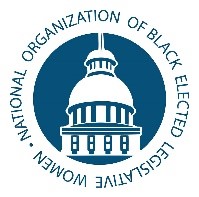 Using Urban Agriculture to Improve Health Outcomes and Economic DevelopmentCOMMITTEE: Agriculture (AGR)	 			RESOLUTION AGR-19-01WHEREAS, food deserts are prevalent in urban cities across the country and having adetrimental impact on the overall public health of blacks in America. WHEREAS, black people have a lower life expectancy and suffer from preventable dietrelated diseases at rates higher than whites or any other ethnic or racial group becausethey lack access to healthy fruits and vegetables in urban areas.WHEREAS, the lack of healthy food in food deserts across the country is coupled by anoverabundance of corner stores that stock unhealthy, overprocessed and many timesoverpriced food that has led to bad eating habits and diets high in sugar, salt and fats. WHEREAS, food is medicine and all people deserve access to healthy produce, grocerystores, farmer’s markets, restaurants and other healthy food retailers that nourish theirbodies.WHEREAS, urban agriculture is one of the many solutions to improving our foodsecurity, it will help eradicate food deserts by increasing access to fresh fruits andvegetables, turning vacant unused land into productive land while creating and sustaining businesses and jobs in some of our most vulnerable communities in America.WHEREAS, the further expansion and support for urban agriculture will createopportunities in the new green economy, help communities and cities create and sustainurban farms and healthy food related enterprises and bring jobs to areas that need themmost.WHEREAS, the industry of urban agriculture includes many different business andcareer opportunities that our communities suffering from high rates of unemployment canbenefit from.  There are many jobs along the food system chain and in urban agriculturethat could employ people with multiple barriers to employment including returningcitizens, people with records and those that may have no job experience at all. WHEREAS, the creation of educational opportunities, workforce developmentprograms, youth job opportunities, business incubators and training centers will help toinspire and direct people towards careers and entrepreneurship related to urbanagriculture for current and future generations.WHEREAS, urban agriculture can have a profound effect on the way our mostvulnerable communities engage their residents and increase civic participation. Urbanfarms and community gardens not only provide fresh food but offer safe spaces whereresidents can gather, promote intergenerational dialogue, learn about nutrition, wellnessand community building.NOW, THEREFORE, BE IT RESOLVED NOBEL Women seeks to promote andexpand opportunities and investments in healthy food access, urban agriculture, as a wayto create local healthy food systems that will in turn prove better health outcomes forblack people, put our vacant land back to productive use and help to revive economicallydepressed areas of the country where black people live. BE IT FURTHER RESOLVED that NOBEL Women recommends that the USDA andstate agriculture departments work to increase capital investments, subsidies, grants forurban agriculture and food systems work in food deserts across the country as well aswork harder to disseminate the information to farmers of color.BE IT FURTHER RESOLVED that NOBEL Women wishes for advocates, legislators,agencies and community members work together to address food insecurity, attracthealthy food retailers but most importantly use and promote urban agriculture as a way tobring business and industry to economic depressed areas of the country.BE IT FINALLY RESOLVED, that a copy of this resolution be transmitted to thePresident of the United States, Vice President of the United States, Secretary ofAgriculture, members of the United States House of Representatives and the UnitedStates Senate, and other federal and state government officials as appropriate. Rep. Sonya HarperRep Sharon Beasley TeagueSen. Anastasia PittmanDel. Angela Angel